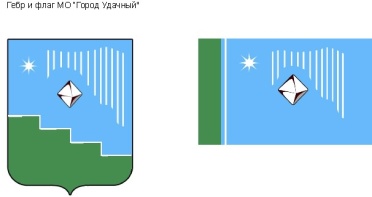 Российская Федерация (Россия)Республика Саха (Якутия)Муниципальное образование «Город Удачный»Городской Совет депутатовIV созывXXIII СЕССИЯРЕШЕНИЕ18 марта 2020 года                                                                                                 №23-12 О выдвижении кандидатуры на награждение знаком «Ытык а5а» («Почетный отец»)В честь празднования Дня отца в Республике Саха (Якутия), в целях повышения роли отца в воспитании подрастающего поколения, морального поощрения отцов многодетных семей городской Совет депутатов МО «Город Удачный» решил:За особые заслуги в воспитании детей, вклад в общественную жизнь Республики Саха (Якутия), личный пример в ведении здорового образа жизни и в укреплении института семьи выдвинуть кандидатуру многодетного отца Астамирова Руслана Алиевича на награждение знаком "Ытык а5а" ("Почетный отец"). Контроль исполнения настоящего решения возложить на комиссию по социальным вопросам (Демидова А.А.).Председатель городского Совета депутатов 			                                 В.В. Файзулин